AMIT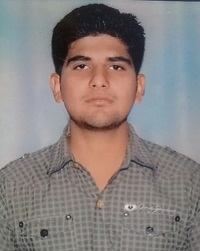 Address: 	   Flat No. A-15, Ordenence Appartment             	   H-Block, Vikaspuri,                              New DelhiPhone:		   +91- 9555037075 , 09034226303E-mail:		   amit3sangwan@gmail.comDate of Birth:	   07 May 1989Branch:              Computer ScienceMarital Status:   Married Father’s Name: Sh. Balwan Singh SangwanCAREER OBJECTIVESeeking position in the area of System Administrator, Maintenance/Security, Desktop Support,Technical Support with a growth oriented organization in IT-Software/Software Services, IT- Networking & Hardware where my skills and abilities can be utilized for the development and expansion of the organization, while being different and innovative, thus giving a professional and personal satisfaction.ACADEMIC PROFILEWORK EXPERIENCEThree month worked on SAP at TOLL INDIA Geetangali Hospital : Worked as an Administrator  .                                                                                                                    August 2014 – June 2015Lifeaid Medical Centre   : Worked as an Admin Assistant cum TPA Coordinator.                                                                                                                           January 2014 - July 2014                                                      WIPRO INFOTECH  TECHNICAL  ADMINISTRATOR			March 2013 – Decomber2013WIPRO Ltd. (On Payroll of TSG Global Services Pvt. Ltd.)Working at WIPRO Ltd. for UIDAI Project (AADHAAR) in Haryana(Gurgaon, Pataudi, Farrukhnagar) as Tech Admin.PROJECT – UIDAI(Unique Identification Authority of India) AADHAAR Roles and Responsibilities:-Installation, Configuration, Troubleshooting and Maintenance of Aadhaar Enrolment Client (Aadhaar Software).Addition of Aadhaar Database Master Data: Data related to Pin code, Post Office and Banks. Registrar Data: Data related to Introducers, Proof Documents and Registrar EA mapping User Credentials: Data related to user credentials (e.g. Operator/Supervisor) Avail Enrolment auth user and auth code and Register Enrolment Client with UIDAI after installation.On-boarding of Operator(s) and Supervisor(s) in order to perform enrolments.Installation, Configuration,  Troubleshooting and Maintenance of biometric devices (Iris scanner, Fingerprint scanner and Camera).Guide Users to use System and software.Setup enrolment station.Ensure adequate stationary and other logistics related material are available at the centre.File, back up and store enrolment data.Manage data export and data backup to external hard disk. Take enrolment data to a designatedlocation for transfer to CIDR.Sync the Aadhaar Enrolment Client (Aadhaar Software) every 7-10 days. Aadhaar Enrolment Client (Aadhaar Software)will not permit enrolments if it has not been synced at least once in 10 days. Maintain credentials of Operators and Supervisors and share Operator ,Supervisor enrolment ID/UID with CIDR. Ensure safe handling and storage of documents and transfer.Installation, Configuration, Troubleshooting and Maintenance of Laptops and Printers.Guide users basic Troubleshooting of Printers.Guide users basic Troubleshooting of biometric devices.Operating System Formatting, Installation and Upgrading. Antivirus Security Installation and Upgrading.User Accounts Creation, Configuration & Managing.Installation, Configuration, Troubleshooting and Maintenance of computer Software and hardware.OTHER RESPONSIBILITES PERFORMEDData uploading using SFTP client to the CIDR (Central Identities Data Repository).Managing 60-70 operators.Helping Team Leader in Maintaining and Upgrading the Backup and Synch Tracker.Helping Team Leader in tracking total number of enrolments on daily basis.Creating and Upgrading the inventory details of all the equipment’s and devices available in store.Keeping track of working and faulty equipment’s and devices.Call logging to the vendors for faulty equipment’s and devices. Ensure availability of certified operators and supervisors at enrolment centres. Manage laptop and printers.Manage Data Backup and System Securities. Handle issues and concerns of operators and residents.TECHNICAL SKILLSUser Accounts Creation, Configuration & Managing.Knowledge of Virtual memory.Knowledge of Device Manager. Knowledge of Disk Management.Installation and Configuration of Local Printer and Network Printer.Installation and Configuration of Microsoft Outlook.Basic knowledge of Remote Tools. Data Backup/Restore.Operating System Formatting, Installation and Upgrading. Antivirus Security Installation and Upgrading.Computer assembling and maintenance. Troubleshooting software and hardware problems.Installing and configuring all the peripherals, components and drivers.Installing software and application to user standards.    Office Packages  :   Microsoft Word/Excel/PowerPoint/OutlookOTHER ASSETSExperience of managing 60-70 team members.Experience of coordinating with vendors.Experience of taking care of I.T hardware inventory and other logistics on a large scale. Experience of public dealing.Self Starter, Self Motivated, Quick Learner, has a can do attitude and Reliable.PERSONALITY	Capable of working independently, highly committed and sincere.Capable of taking any challenge and  pressure in working environment.Keen to learn new things with all enthusiasm.MY STRENGTHS......	Dedicated towards work.Positive attitude.Ability to adapt the working condition.Ability to work in a team.IT and Computer Proficiency	Operating Systems:              Windows 2000 , Windows  XP, Windows 7, 	Computer Applications:       Proficient in MS Office Applications:                           InternetDeclaration: I hereby certify that all the information provided here is true to the best of my knowledge.                                                                                                     AmitDegree/ CertificateBoard/ UniversitySchool / CollegeYear of PassingPercentage DIPLOMA(CSE)STATE BOARD OF TECHNICAL EDUCATION. Janta Polytechnic ButanaSonipat (Haryana).2009      60%10thC.B.S.EHindu Sr. Sec.SchoolSonipat (Haryana)2004      52.6%STATE ELIGIBILITY TESTHaryana State Electronics Development Corporation Limited       Hartron           2010           2010  B.TECH (CSE) from BITS Sonepat (MDU) 63% Year of passing 2013  B.TECH (CSE) from BITS Sonepat (MDU) 63% Year of passing 2013  B.TECH (CSE) from BITS Sonepat (MDU) 63% Year of passing 2013  B.TECH (CSE) from BITS Sonepat (MDU) 63% Year of passing 2013  B.TECH (CSE) from BITS Sonepat (MDU) 63% Year of passing 2013